Madame, Monsieur,En accord avec les décisions prises à la réunion de la Commission d'études 9 de l'UIT-T (Réseaux câblés à large bande et télévision), qui s'est tenue de manière entièrement virtuelle du 16 au 23 avril 2020 inclus, j'ai l'honneur de vous inviter à participer à la réunion des Groupes de travail 1/9 (Transport du signal vidéo) et 2/9 (Terminaux et applications câblés), qui se tiendra de manière entièrement virtuelle le 23 juin 2020 de 13 h 00 à 14 h 30.L'objectif du Groupe de travail 1/9, à sa réunion entièrement virtuelle, sera notamment d'envisager le consentement pour deux sujets d'étude, qui seront finalisés lors de la réunion intérimaire précédente du Groupe du Rapporteur pour la Question 2/9:–	J.twoway-dcas-part2 (projet de Recommandation UIT-T J.1032); et–	J.twoway-dcas-part3 (projet de Recommandation UIT-T J.1033).L'objectif du Groupe de travail 2/9, à sa réunion entièrement virtuelle, sera notamment d'envisager le consentement pour un sujet d'étude, qui sera finalisé lors de la réunion intérimaire précédente du Groupe du Rapporteur pour la Question 5/9:–	J.stvos-sec (projet de Recommandation UIT-T J.1204).Voir le programme de travail de la CE 9 à l'adresse: https://www.itu.int/ITU-T/workprog/wp_search.aspx?sg=9.La réunion du GT 1/9 commencera à 13 h 00 (CEST) et la réunion du GT 2/9 débutera immédiatement après la fin de la réunion du GT 1/9.Veuillez noter que l'inscription est obligatoire (au moyen du formulaire d'inscription en ligne disponible à l'adresse: http://itu.int/ITU-T/go/sg9). Les participants qui ne se seront pas inscrits ne pourront pas accéder à l'outil de participation à distance(MyMeetings). D'autres précisions concernant la réunion seront publiées prochainement sur le site web de la CE 9. Des renseignements complémentaires sur la réunion sont donnés à l'Annexe A.Le projet d'ordre du jour de la réunion, élaboré en accord avec le Président du Groupe de travail 1/9, M. Zhifan Sheng (ABS, Chine) (zfsheng@icloud.com), et le Président du Groupe de travail 2/9, TaeKyoon Kim, (ETRI, Corée (Rép. de)) (tkkim@etri.re.kr), figure à l'Annexe B.Principales échéances:Lors de cette réunion électronique, les débats se dérouleront en anglais sans interprétation.Je vous souhaite une réunion constructive et agréable.Veuillez agréer, Madame, Monsieur, l'assurance de ma considération distinguée.Annexes: 2
ANNEXE A
Renseignements complémentaires sur la réunion 
des Groupes de travail 1/9 et 2/9MÉTHODES DE TRAVAIL ET INSTALLATIONSSOUMISSION DES DOCUMENTS ET ACCÈS: Les contributions des Membres doivent être soumises au moyen du système direct de publication des documents en ligne; les projets de document temporaire (TD) doivent être soumis par courrier électronique au secrétariat de la commission d'études en utilisant le gabarit approprié. Les documents de réunion sont accessibles depuis la page d'accueil de la commission d'études, et l'accès est réservé aux Membres de l'UIT-T disposant d'un compte utilisateur UIT avec accès TIES.INTERPRÉTATION: La réunion aura lieu intégralement et uniquement en anglais.PARTICIPATION INTERACTIVE À DISTANCE: L'équipe de direction de la CE 9 de l'UIT-T a décidé d'utiliser l'outil de participation à distance MyMeetings (ITU MyMeetings, https://remote.itu.int) pour la réunion de ces groupes de travail, comme elle l'a fait pour la réunion de la Commission d'études 9 en avril 2020. Les délégués doivent s'inscrire à la réunion et donner leur nom ainsi que celui de l'entité qu'ils représentent lorsqu'ils prennent la parole. La participation à distance est assurée "au mieux". La réunion ne doit pas être retardée ou interrompue en raison de l'impossibilité d'un participant à distance de se connecter, d'entendre ou d'être entendu. Si la qualité de la voix d'un participant à distance est jugée insuffisante, le Président de la réunion doit interrompre le participant à distance et s'abstenir de lui donner la parole tant que le problème n'est pas résolu.INSCRIPTION PRÉALABLEINSCRIPTION PRÉALABLE: L'inscription préalable est obligatoire et doit se faire en ligne depuis la page d'accueil de la commission d'études au moins un mois avant le début de la réunion. Comme indiqué dans la Circulaire TSB 68, dans le cadre du système d'inscription de l'UIT-T, le coordonnateur responsable doit approuver les demandes d'inscription; la Circulaire TSB 118 indique comment mettre en place l'approbation automatique de ces demandes. Les membres sont invités à inclure des femmes dans leurs délégations chaque fois que cela est possible.L'inscription est obligatoire et doit se faire au moyen du formulaire d'inscription en ligne disponible sur la page d'accueil de la commission d'études. Les délégués qui ne se seront pas inscrits ne pourront pas accéder à l'outil de participation à distance présenté ci-dessus.ANNEXE B
Projet d'ordre du jour de la réunion des Groupes de travail 1/9 et 2/9 
(réunion entièrement virtuelle, 23 juin 2020)NOTE1 – La réunion du GT 2/9 débutera immédiatement après la fin de la réunion du GT 1/9.NOTE2 ‒ Les mises à jour de l'ordre du jour figurent dans le Document [TD898/CE 9].____________________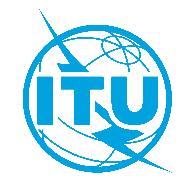 Union internationale des télécommunicationsBureau de la Normalisation des TélécommunicationsUnion internationale des télécommunicationsBureau de la Normalisation des TélécommunicationsGenève, le 11 mai 2020Genève, le 11 mai 2020Réf.:Lettre collective TSB 6/9CE 9/SPLettre collective TSB 6/9CE 9/SP–	Aux administrations des États Membres de l'Union; –	aux Membres du Secteur UIT-T;–	aux Associés de l'UIT-T participant aux travaux de la Commission d'études 9;–	aux établissements universitaires participant aux travaux de l'UIT–	Aux administrations des États Membres de l'Union; –	aux Membres du Secteur UIT-T;–	aux Associés de l'UIT-T participant aux travaux de la Commission d'études 9;–	aux établissements universitaires participant aux travaux de l'UITTél.:+41 22 730 5858+41 22 730 5858–	Aux administrations des États Membres de l'Union; –	aux Membres du Secteur UIT-T;–	aux Associés de l'UIT-T participant aux travaux de la Commission d'études 9;–	aux établissements universitaires participant aux travaux de l'UIT–	Aux administrations des États Membres de l'Union; –	aux Membres du Secteur UIT-T;–	aux Associés de l'UIT-T participant aux travaux de la Commission d'études 9;–	aux établissements universitaires participant aux travaux de l'UITFax:+41 22 730 5853+41 22 730 5853–	Aux administrations des États Membres de l'Union; –	aux Membres du Secteur UIT-T;–	aux Associés de l'UIT-T participant aux travaux de la Commission d'études 9;–	aux établissements universitaires participant aux travaux de l'UIT–	Aux administrations des États Membres de l'Union; –	aux Membres du Secteur UIT-T;–	aux Associés de l'UIT-T participant aux travaux de la Commission d'études 9;–	aux établissements universitaires participant aux travaux de l'UITE-mail:tsbsg9@itu.inttsbsg9@itu.int–	Aux administrations des États Membres de l'Union; –	aux Membres du Secteur UIT-T;–	aux Associés de l'UIT-T participant aux travaux de la Commission d'études 9;–	aux établissements universitaires participant aux travaux de l'UIT–	Aux administrations des États Membres de l'Union; –	aux Membres du Secteur UIT-T;–	aux Associés de l'UIT-T participant aux travaux de la Commission d'études 9;–	aux établissements universitaires participant aux travaux de l'UITWeb:http://itu.int/go/tsg09 http://itu.int/go/tsg09 –	Aux administrations des États Membres de l'Union; –	aux Membres du Secteur UIT-T;–	aux Associés de l'UIT-T participant aux travaux de la Commission d'études 9;–	aux établissements universitaires participant aux travaux de l'UIT–	Aux administrations des États Membres de l'Union; –	aux Membres du Secteur UIT-T;–	aux Associés de l'UIT-T participant aux travaux de la Commission d'études 9;–	aux établissements universitaires participant aux travaux de l'UITObjet:Réunion des Groupes de travail 1/9 et 2/9; réunion entièrement virtuelle, 23 juin 2020 
(de 13 h 00 à 14 h 30)Réunion des Groupes de travail 1/9 et 2/9; réunion entièrement virtuelle, 23 juin 2020 
(de 13 h 00 à 14 h 30)Réunion des Groupes de travail 1/9 et 2/9; réunion entièrement virtuelle, 23 juin 2020 
(de 13 h 00 à 14 h 30)Réunion des Groupes de travail 1/9 et 2/9; réunion entièrement virtuelle, 23 juin 2020 
(de 13 h 00 à 14 h 30)Un mois23 mai 2020–	Inscription préalable (au moyen du formulaire d'inscription en ligne disponible sur la page d'accueil de la commission d'études).12 jours calendaires10 juin 2020–	Soumission des contributions des membres de l'UIT-TChaesub Lee
Directeur du Bureau de la normalisation 
des télécommunications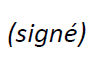 CE 9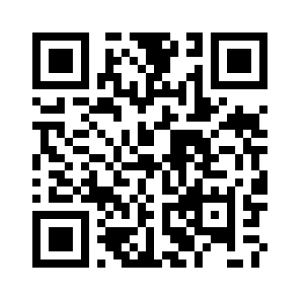 #(GT 1/9), 23 juin (13 h 00-14 h 30)Ouverture de la réunion du Groupe de travail 1/91.1	Adoption de l'ordre du jour1.2	Attribution des documentsBilan des activités intérimaires depuis la dernière réunion de la CE 9Documents soumis pour consentement à cette réunion1.3	Groupe de travail 1 (Question 2/9): J.twoway-dcas-part2 (projet de Recommandation UIT-T J.1032) et J.twoway-dcas-part3 (projet de Recommandation UIT-T J.1033)1.4	Rapport des réunions électroniques intérimaires sur la Question 2/9Notes de liaison envoyéesMise à jour du programme de travail du GT 1/9Divers pour la plénière de clôture des Groupes de travailClôture#(GT 2/9), 23 juin (13 h 00-14 h 30)Ouverture de la réunion du Groupe de travail 2/91.5	Adoption de l'ordre du jour1.6	Attribution des documentsBilan des activités intérimaires depuis la dernière réunion de la CE 9Documents soumis pour consentement à cette réunion1.7	Groupe de travail 2 (Question 5/9): J.stvos-sec (projet de Recommandation UIT-T J.1204)1.8	Rapport des réunions électroniques intérimaires sur la Question 5/9Notes de liaison envoyéesMise à jour du programme de travail du GT 2/9Divers pour la plénière de clôture des Groupes de travailClôture